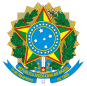 Ministério da EducaçãoANEXO IIIMODELO DE OFÍCIO DE APOIO INSTITUCIONAL À PROPOSTAOFÍCIO NºLocal, data.Ao(À) Senhor(a) Tomás Dias Sant'AnaSecretário de Educação Proﬁssional e Tecnológica Ministério da EducaçãoAssunto: Edital de Chamamento Público Setec nº 88/2022 – Apoio a projetos de iniciação tecnológica com foco no ensino de programação, robótica e cultura maker.Senhor Secretário,Cumprimentando-o cordialmente, informo que a proposta de projeto apresentada pelo(a) [nome do professor(a) orientador(a)] ao Edital de Chamamento Público Setec nº 88/2022 – Apoio a projetos de iniciação tecnológica com foco no ensino de programação, robótica e cultura maker conta com o apoio institucional deste(a) [nome da Secretaria de Educação Municipal ou Estadual de Educação a qual o signatário está vinculado] para a sua execução.Informo ainda ter ciência e que me comprometo quanto ao atendimento das seguintes condições necessárias ao desenvolvimento da referida proposta de projeto:a) formalizar parceria com a instituição da RFEPCT executora do projeto, na forma de acordos de cooperação, convênios ou instrumentos equivalentes;b) selecionar os estudantes das redes públicas municipais ou estaduais de ensino que participarão como beneﬁciários do projeto;c) disponibilizar apoio ao deslocamento dos estudantes da rede municipal e/ou estadual para a realização das atividades de iniciação tecnológica nas instalações da instituição da RFEPCT; e	d) disponibilizar instalações para a realização de atividades de iniciação tecnológica, bem como alimentação para os estudantes cursistas, quando for o caso.Atenciosamente,ASSINATURA DO DIRIGENTE DA SECRETARIA DE EDUCAÇÃO MUNICIPAL OU ESTADUALCargo